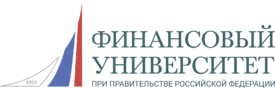 ЗАЯВКА НА ПОДБОР ПЕРСОНАЛАИнформация о вакансииОсновные обязанностиТребования к кандидатуУсловия работыИнформация об инициаторе подбораДолжность(наименование должности согласно штатному расписанию)Структурное подразделениеНепосредственный руководитель(ФИО, должность)Функциональное подчинение структурного подразделения (ФИО, должность - проректор/директор по направлению деятельности)Причина открытия вакансии (выбрать)1. Новая позиция________________________________________2. Замена_______________________________________________ФИО работника, занимавшего данную должность_______________________________________________________причина освобождения должности (увольнение, перевод и др.)3. Замещение позиции____________________________________ФИО работника и причина его отсутствия (на время декретного отпуска, отпуска п_______________________________________________________уходу за ребенком, длительного больничного и пр.)Приоритет поиска (выбрать)1. Внутренний кандидат2. Внешний кандидат Количество находящихся в подчинении работниковКомандировки(периодичность, продолжительность)Ожидаемая дата выходаПрямые обязанностиУкажите перечень задач, действий и процессов, которые выполняются работником, занимающим эту должность, и входящих в сферу его персональной ответственности - без постоянного участия в данных процессах коллегКоличество времени в % выражении по отношению к 100% от общего рабочего времениСовместные обязанностиУкажите перечень задач, действий и процессов, по которым разделяется ответственность совместно с другими работниками подразделения и других подразделений, за исключением прямых руководителей и подчиненных% необходимого времени в год по отношению к 100% от общего рабочего времениОбразование(уровень, профиль)Знание языков(язык и степень владения)Опыт работы, необходимый для выполнения должностных обязанностейОпыт руководящей работы(количество лет)Профессиональные и другие компетенции кандидата(знания, умения, навыки, специализированные программы и пр.) Деловые и личностные качества кандидатаДополнительные требования к кандидатуУкажите учреждения или индустрии, кандидаты из которых будут особенно интересныУкажите учреждения, из которых не следует рассматривать кандидатовТип занятостиОсновной/ внешний совместитель/ внутренний; размер вакантной ставкиВид трудового договораНа неопределенный срок/срочный (указать период)Продолжительность испытательного срокаДолжностной окладДополнительные выплаты(вид, периодичность)Социальный пакет(Дополнительные льготы)Возможность карьерного ростаРабочее место располагается по адресуГрафик работыФИОДолжностьТелефоныЭлектронная почтаУполномоченное инициатором подбора лицо, отвечающее за взаимодействие с ЦПиРП